Date : Identification du demandeurAnalyses demandées* S’il y a 2 groupes d’échantillons avec des analyses différentes, merci de remplir 2 formulaires.Conditions générales* Ne concerne pas le sang pour analyse hématologique et les liquides pour analyse cytologique qui ne sont conservés qu’une semaine à température ambiante avant élimination dans la filière des déchets d’activité de soins à risque infectieux (DASRI).La conservation de vos spécimens n’est pas garantie. En cas d’artéfact de conservation, notre responsabilité ne peut être engagée. Au-delà de 3 ans, les spécimens sont éliminés dans la filière DASRI.L’ensemble du personnel est tenu au secret professionnel de par son statut ou a signé une clause de confidentialité dans son contrat d’embauche. Le client certifie sur l’honneur que les spécimens envoyés ne proviennent pas d’animaux inoculés ou exposés à des agents infectieux.A défaut, les spécimens seront traités dans les conditions maximales de sécurité permises par le laboratoire. J’ai pris connaissance des conditions générales et des tarifs et je les accepte		Signature du responsable (obligatoire pour recevoir les résultats) :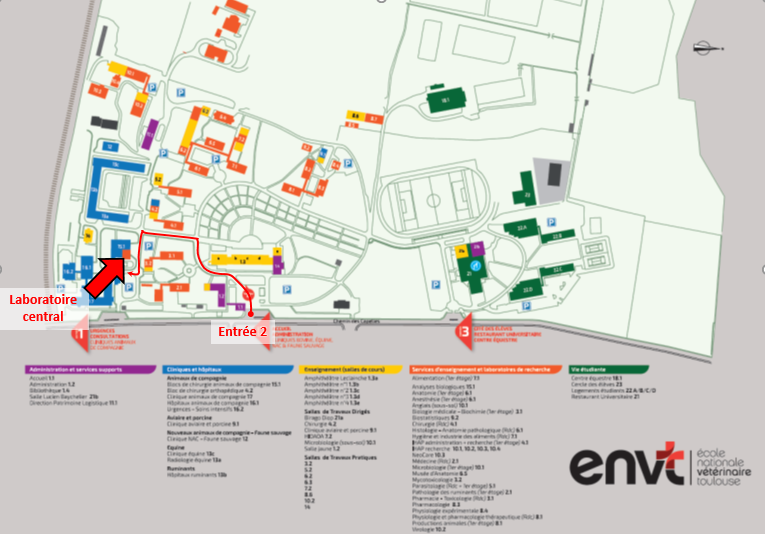 NomPrénomSociété/UnitéSociété/UnitéTéléphoneTéléphoneTéléphone (si urgence)Téléphone (si urgence)Mail (envoi des résultats)Mail (envoi des résultats)Mail gestionnaire (facture)Mail gestionnaire (facture)Nom du projetN° du devisD2023ENVT - _ _  Date du prélèvementDate du prélèvementHeure du prélèvementHeure du prélèvementHeure du prélèvementHeure du prélèvementHeure du prélèvementHeure du prélèvementNombre de spécimensNombre de spécimensNombre de spécimensNombre de spécimensNombre de spécimensListe d’identification des spécimensListe d’identification des spécimensListe d’identification des spécimensListe d’identification des spécimensListe d’identification des spécimensNombre d’analyses/spécimen*Nombre d’analyses/spécimen*Nombre d’analyses/spécimen*Nombre d’analyses/spécimen*Nombre d’analyses/spécimen*Mode de stockage avant envoiMode de stockage avant envoiMode de stockage avant envoiMode de stockage avant envoiMode de stockage avant envoi T° ambiante T° ambiante T° ambiante T° ambiante Réfrigération Réfrigération Réfrigération Congélation à :… Congélation à :… Congélation à :… Congélation à :…TYPE DE SPECIMENSTYPE DE SPECIMENSTYPE DE SPECIMENSTYPE DE SPECIMENSTYPE DE SPECIMENSTYPE DE SPECIMENSTYPE DE SPECIMENSTYPE DE SPECIMENSTYPE DE SPECIMENSTYPE DE SPECIMENSTYPE DE SPECIMENSTYPE DE SPECIMENSTYPE DE SPECIMENSTYPE DE SPECIMENSTYPE DE SPECIMENSTYPE DE SPECIMENS SANG TOTAL : EDTA EDTA EDTA EDTA EDTA EDTA hépariné hépariné hépariné citraté citraté citraté citraté citraté sec PLASMA:  hépariné hépariné hépariné hépariné hépariné hépariné hépariné hépariné hépariné citraté citraté citraté citraté citraté citraté SERUM SERUM SERUM SERUM SERUM SERUM SERUM SERUM SERUM SERUM SERUM SERUM SERUM SERUM SERUM SERUM URINES URINES URINES URINES URINES URINES URINES URINES URINES URINES URINES URINES URINES URINES URINES URINES LIQUIDE CYTOLOGIQUE : LIQUIDE CYTOLOGIQUE : LIQUIDE CYTOLOGIQUE : LIQUIDE CYTOLOGIQUE : LIQUIDE CYTOLOGIQUE : LIQUIDE CYTOLOGIQUE : LIQUIDE CYTOLOGIQUE : LIQUIDE CYTOLOGIQUE : LIQUIDE CYTOLOGIQUE : LIQUIDE CYTOLOGIQUE : LIQUIDE CYTOLOGIQUE : LIQUIDE CYTOLOGIQUE : LIQUIDE CYTOLOGIQUE : LIQUIDE CYTOLOGIQUE : LIQUIDE CYTOLOGIQUE : LIQUIDE CYTOLOGIQUE :       LBA :       LBA :       LBA : Tube EDTA Tube EDTA Tube EDTA Tube EDTA Tube EDTA Tube EDTA Tube EDTA Tube EDTA Etalement Etalement Etalement Etalement Etalement       Epanchement :       Epanchement :       Epanchement : Tube EDTA Tube EDTA Tube EDTA Tube EDTA Tube EDTA Tube EDTA Tube EDTA Tube EDTA Etalement Etalement Etalement Etalement Etalement       Liquide synovial :       Liquide synovial :       Liquide synovial : Tube EDTA Tube EDTA Tube EDTA Tube EDTA Tube EDTA Tube EDTA Tube EDTA Tube EDTA Etalement Etalement Etalement Etalement Etalement       LCR (LCS) sur tube EDTA       LCR (LCS) sur tube EDTA       LCR (LCS) sur tube EDTA       LCR (LCS) sur tube EDTA       LCR (LCS) sur tube EDTA       LCR (LCS) sur tube EDTA       LCR (LCS) sur tube EDTA       LCR (LCS) sur tube EDTA       LCR (LCS) sur tube EDTA       LCR (LCS) sur tube EDTA       LCR (LCS) sur tube EDTA       LCR (LCS) sur tube EDTA       LCR (LCS) sur tube EDTA       LCR (LCS) sur tube EDTA       LCR (LCS) sur tube EDTA       LCR (LCS) sur tube EDTAEspèce Souris Souris Souris Souris Souris Rat Rat Autre (précisez) : Autre (précisez) : Autre (précisez) : Autre (précisez) : Autre (précisez) : Autre (précisez) : Autre (précisez) : Autre (précisez) :Délai de réalisation souhaitéDélai de réalisation souhaitéDélai de réalisation souhaitéDélai de réalisation souhaité Sans objet Sans objet Sans objetMode d’envoi prévuMode d’envoi prévu T° ambiante T° ambiante T° ambiante T° ambiante T° ambiante Sous couvert du froid  Sous couvert du froid  Sous couvert du froid  Sous couvert du froid  Sous couvert du froid  Sous couvert du froid  Carboglace Carboglace CarboglaceBIOCHIMIE SANGUINEBIOCHIMIE SANGUINEBIOCHIMIE SANGUINEBIOCHIMIE SANGUINEBIOCHIMIE SANGUINEBIOCHIMIE SANGUINEBIOCHIMIE SANGUINEALATCK (creatine kinase)PALAlbumineCO2PhosphatesAmylaseCréatininePotassiumASATFerProtéines totalesBilirubine totaleGGTSodiumCalcium totalGlucoseTriglycéridesChlorureLipaseUréeCholestérol totalMagnésiumOsmolalitéElectrophorèse des protéines sériquesElectrophorèse des protéines sériquesElectrophorèse des protéines sériquesElectrophorèse des protéines sériquesBIOCHIMIE URINAIREBIOCHIMIE URINAIREBIOCHIMIE URINAIREBIOCHIMIE URINAIRECréatininePotassiumProtéinesSodiumRPCUOsmolalitéElectrophorèse des protéines urinairesElectrophorèse des protéines urinairesElectrophorèse des protéines urinairesBIOCHIMIE SUR LCRBIOCHIMIE SUR LCRProtéines totales☐HEMOSTASEHEMOSTASEHEMOSTASEHEMOSTASETQ (PT)Antithrombine IIITCA (aPTT)PDFFibrinogèneHEMATOLOGIEHEMATOLOGIEHEMATOLOGIEHémogramme INumérationHémogramme IINumération +  microhématocriteHémogramme IIINumération +  microhématocrite + frottis sanguin + formule manuelleMicrohématocrite seulMicrohématocrite seulColoration May-Grünwald-GiemsaColoration May-Grünwald-GiemsaCYTOLOGIECYTOLOGIECYTOLOGIECYTOLOGIECYTOLOGIECYTOLOGIECYTOLOGIECYTOLOGIECYTOLOGIECYTOLOGIEColoration May-Grünwald-GiemsaColoration May-Grünwald-GiemsaColoration May-Grünwald-GiemsaColoration May-Grünwald-GiemsaColoration May-Grünwald-GiemsaColoration May-Grünwald-GiemsaColoration May-Grünwald-GiemsaColoration May-Grünwald-GiemsaColoration de PerlsColoration de PerlsColoration de PerlsColoration de PerlsColoration de PerlsColoration de PerlsColoration de PerlsColoration de PerlsCYTOLOGIE SUR LIQUIDECYTOLOGIE SUR LIQUIDECYTOLOGIE SUR LIQUIDECYTOLOGIE SUR LIQUIDECYTOLOGIE SUR LIQUIDECYTOLOGIE SUR LIQUIDECYTOLOGIE SUR LIQUIDECYTOLOGIE SUR LIQUIDENature du prélèvementNature du prélèvement Epanchement abdominal Epanchement abdominal Epanchement abdominal Epanchement abdominal Epanchement thoracique Epanchement thoracique Epanchement thoracique Epanchement thoracique☐ Epanchement péricardique☐ Epanchement péricardique☐ Epanchement péricardique☐ Epanchement péricardique☐ Epanchement péricardique☐ Epanchement péricardique☐ Epanchement péricardique☐ Epanchement péricardique☐ Autre épanchement (précisez) : ☐ Autre épanchement (précisez) : ☐ Autre épanchement (précisez) : ☐ Autre épanchement (précisez) : ☐ Autre épanchement (précisez) : ☐ Autre épanchement (précisez) : ☐ Autre épanchement (précisez) : ☐ Autre épanchement (précisez) :  LBA LBA LBA Liquide synovial Liquide synovial Liquide synovial Liquide synovial Liquide synovialCYTOLOGIE SIMPLECYTOLOGIE SIMPLECYTOLOGIE SIMPLECYTOLOGIE SIMPLECYTOLOGIE SIMPLECYTOLOGIE SIMPLECYTOLOGIE SIMPLECYTOLOGIE SIMPLEOrgane/masse ponctionné(e)Organe/masse ponctionné(e)Organe/masse ponctionné(e)MYELOGRAMMEMYELOGRAMMEMYELOGRAMMEMYELOGRAMMEMYELOGRAMMEMYELOGRAMMEMYELOGRAMMEMYELOGRAMMEMyélogramme ILecture d’une lame de myélogrammeLecture d’une lame de myélogrammeLecture d’une lame de myélogrammeLecture d’une lame de myélogrammeLecture d’une lame de myélogrammeLecture d’une lame de myélogrammeLecture d’une lame de myélogrammeLecture d’une lame de myélogrammeMyélogramme IILecture d’une lame de myélogramme + hémogramme ILecture d’une lame de myélogramme + hémogramme ILecture d’une lame de myélogramme + hémogramme ILecture d’une lame de myélogramme + hémogramme ILecture d’une lame de myélogramme + hémogramme ILecture d’une lame de myélogramme + hémogramme ILecture d’une lame de myélogramme + hémogramme ILecture d’une lame de myélogramme + hémogramme IMyélogramme IIILecture d’une lame de myélogramme + hémogramme IIILecture d’une lame de myélogramme + hémogramme IIILecture d’une lame de myélogramme + hémogramme IIILecture d’une lame de myélogramme + hémogramme IIILecture d’une lame de myélogramme + hémogramme IIILecture d’une lame de myélogramme + hémogramme IIILecture d’une lame de myélogramme + hémogramme IIILecture d’une lame de myélogramme + hémogramme IIIConditionnement et envoi des prélèvementsMerci de nous faire parvenir, avec cette présente fiche, la liste d’identification des spécimens transmis pour analyse. Ces deux documents peuvent nous être adressés par mail, avant envoi des spécimens ou en accompagnement lors de leur envoi.Identifier chaque tube individuellement de façon indélébile.Identifier chaque lame individuellement au crayon à papier.Faire parvenir les spécimens à l’adresse suivante :Laboratoire Central de Biologie Médicale (Entrée n°2 - bâtiment 15.1)Ecole Nationale Vétérinaire de Toulouse23 chemin des CapellesB.P. 8761431076 Toulouse Cedex 3En cas de dépôt directement au laboratoire, un plan du site de l’ENVT est disponible en page 4Description et tarif de la prestationLa description complète de la prestation et les tarifs de l’équipe Biologie Médicale et Histologie Comparées du CREFRE – Inserm – UPS – ENVT sont détaillées sur la plaquette de présentation de nos activités, disponible sur simple demande de votre part ou sur le site : https://anexplo.genotoul.fr/phenotypage.Devenir des spécimens après analyse Elimination (filière DASRI) Conservation pendant 3 ans (-20°C ou -80°C pour les tubes / archivage à l’obscurité pour les lames)* Autre moyen de conservation (préciser le moyen et la durée souhaités)* : Restitution (à vos frais)RésultatsLes résultats vous seront transmis par voie électronique à l’adresse spécifiée par vos soins. Les résultats analytiques sont réputés acceptés par le client sans réponse de sa part dans les 8 jours suivant leur transmission.Lors de leur envoi, une enquête de satisfaction sera jointe. Nous vous remercions par avance de bien vouloir la compléter et nous la renvoyer par mail.Les données brutes et le suivi de la prestation seront archivés dans le service durant une période de 10 ans. Après ce délai, l’ensemble des documents sera détruit.Publication scientifiqueSi les résultats font l’objet d’une publication, nous vous remercions de préciser que cette étude a été réalisée par l’équipe  Biologie Médicale et Histologie Comparées du CREFRE – Inserm – UPS – ENVT.Risque biologique